December202112346:00 pm Middle School Youth Group5678910119 am Sunday School, Confirmation Class10:30 Worship5:00 pm Youth Group6:00 pm Middle School Youth Group121314151617189 am Sunday School10:30 Worship12:00 Sr. High Progressive Dinner6:00 pm Middle School Youth Group12:00 noon Middle School Progressive Dinner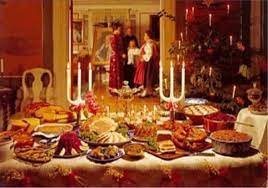 192021222324259 am Sunday School10:30 Worship5:00 pm Youth GroupChristmas Day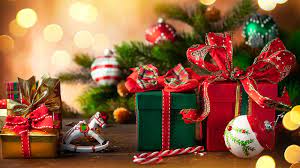 26272829303110:30 Worship